CUBS 100 CHALLENGE BADGESbadge order form Use this form to order your uniform badges.Please send me ___x Norfolk Cub Challenge Badges at £2 per setSend this form with a cheque payable to ‘Norfolk Scouts’ for the total amount including £2 postage and packing to: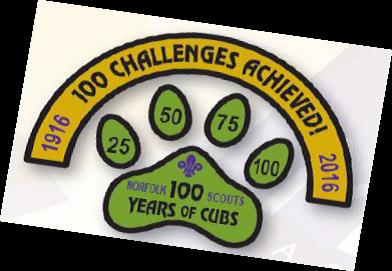 Cub 100 Challenge Badges  Norfolk ScoutsEaton Vale Scout and Guide Activity CentreChurch LaneEatonNorwichNR4 6NNOrders can be left at the trading post for collection Your nameYour group/sectionPostal address